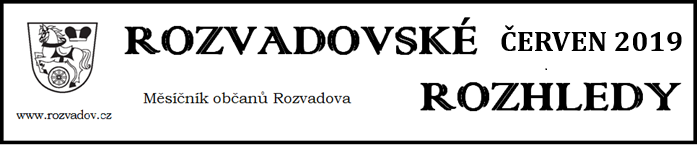 Oznámení  o  příštím  termínu zasedání  ZOZveme všechny občany na další veřejné zasedání zastupitelstva obce, které se koná ve středu 17.7. 2019 od 17:00 hodin v zasedací místnosti obecního úřadu Rozvadov.Co   bylo   schváleno   na červnovém   zasedání zastupitelstva   obce projednání Závěrečného účtu obce Rozvadov za rok 2018 a projednání Zprávy o výsledku přezkoumání hospodaření ÚSC Rozvadov za rok 2018 se uzavírá vyjádřením: souhlas s celoročním hospodařením obce za rok 2018 a to bez výhrady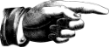 účetní závěrka obce za rok 2018, která poskytuje v rozsahu posuzovaných požadavků věrný a poctivý obraz předmětu účetnictví a finanční situace účetní jednotky obce Rozvadovúčetní závěrka MŠ Rozvadov k 31.12.2018 (rozvaha, výkaz zisk a ztráty, příloha)účetní závěrka ZŠ Rozvadov k 31.12.2018 (rozvaha, výkaz zisk a ztráty, příloha)        zaúčtování výsledku hospodaření obce Rozvadov za rok 2018  SU AU 431 30 MD SU AU 432 00  D  30.928.226,70 Kč             rozpočtové opatření č. 1/2019rekonstrukce kabin firmou Dulovecuzavření příkazní smlouvy č. 01/2019 ve výši 48.000,- Kč s Ing. Fichtlem, Tachovuzavření příkazní smlouvy č. 02/2019 ve výši 45.000,- Kč s Ing. Fichtlem, Tachovuzavření smlouvy o dílo č. 02/2019  ve výši 72.000,- Kč bez DPH s Ing. Fichtlem, Tachovuzavření smlouvy o podmínkách napojení, o spolupráci a součinnosti při realizaci plynárenského zařízení a o budoucí smlouvě kupní s GasNet, s.r.o. v ceně 104.041,- Kč bez DPH smlouva o uzavření budoucí smlouvy o zřízení věcného břemene – služebnosti a smlouvy o právu provést stavbu č. IV-12-0014692 s ČEZ Distribuce, a.s.uzavření smlouvy o bezúplatném převodu privatizovaného majetku do vlastnictví obce č. 19/045/0176 s ČR – Ministerstvo financí Informace pro občany – včelí a bylinková stezkaV sousedním Waidhausu byla otevřena nová „Včelí a bylinková stezka“. Jedná se o naučnou stezku, která - ač nezabere při projití mnoho času - je svým obsahem velmi zajímavá. Všechny informační cedule jsou i v českém jazyce a k její prohlídce jste pochopitelně srdečně zváni. Stezka se nachází hned u hlavní silnice cca 100 metrů před Waidhausem. Prospekt, kde je místo přesně označené, najdete na našem obecním úřadě. 